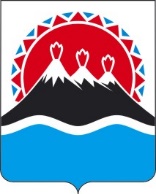 П О С Т А Н О В Л Е Н И ЕПРАВИТЕЛЬСТВАКАМЧАТСКОГО КРАЯВо исполнение подпункта «в» пункта 5 Перечня поручений по итогам заседания Президиума Государственного Совета Российской Федерации от 14.06.2022 № Пр-1049 ГСПРАВИТЕЛЬСТВО ПОСТАНОВЛЯЕТ:1. Утвердить Порядок предоставления компенсации стоимости обучения обучающимся из многодетных семей в государственных профессиональных образовательных организациях, осуществляющих образовательную деятельность на территории Камчатского края, согласно приложению к настоящему постановлению.2. Настоящее постановление вступает в силу после дня его официального опубликования. Порядок предоставления компенсации стоимости обучения обучающимся из многодетных семей в государственных профессиональных образовательных организациях, осуществляющих образовательную деятельность на территории Камчатского края (далее — Порядок)1. Общие положения1. Настоящий Порядок определяет условия, порядок и размер предоставления компенсации стоимости обучения обучающимся из многодетных семей в государственных профессиональных образовательных организациях, осуществляющих образовательную деятельность на территории Камчатского края, в том числе в филиалах указанных организаций, находящихся на территории Камчатского края, которые обучаются по очной форме обучения по договору об образовании за счет средств физических лиц (далее - компенсация, образовательные организации, договор об оказании платных образовательных услуг), а также основания возврата и освобождения от возврата компенсации.2. В целях реализации настоящего Порядка используются следующие понятия и термины:многодетные семьи - семьи, имеющие в своем составе 3 и более несовершеннолетних детей, в том числе приемных, подопечных, детей в возрасте до 23 лет, осваивающих образовательные программы основного общего, среднего общего и среднего профессионального образования, программы бакалавриата, программы специалитета или программы магистратуры по очной форме обучения в образовательных организациях, осуществляющих образовательную деятельность по имеющим государственную аккредитацию образовательным программам, и не вступивших в брак;под учебным годом понимается период, который начинается с 01 сентября и заканчивается в соответствии с учебным планом соответствующей образовательной программы.3. Предоставление компенсации осуществляется краевым государственным автономным учреждением «Отраслевой функциональный центр системы образования» (далее – Отраслевой центр).4. Компенсация предоставляется в рамках структурного элемента комплекса процессных мероприятий «Содействие развитию среднего профессионального образования и дополнительного профессионального образования в Камчатском крае» подпрограммы «Развитие среднего профессионального и дополнительного профессионального образования, поддержка молодежных инициатив в различных областях науки и техники в Камчатском крае» государственной программы Камчатского края «Развитие образования в Камчатском крае»утвержденной постановлением Правительства Камчатского края от 29.12.2023 № 714-П..5. Компенсация предоставляется в соответствии с заключенным договором между Министерством образования Камчатского края (далее - Министерство) и обучающимся или его родителем (законным представителем) о предоставлении компенсации (далее - договор о предоставлении компенсации) по форме, утвержденной Министерством.6. Компенсация осуществляется в размере стоимости обучения и определяется платежными документами, подтверждающими фактические расходы на обучение.Компенсация предоставляется обучающемуся или его родителю (законному представителю), с которым заключен договор об оказании платных образовательных услуг.7. Право на компенсацию обучающемуся, его родителям (законным представителям) возникает не ранее 2024 - 2025 учебного года.8. Компенсация обучающемуся, его родителям (законным представителям) назначается и выплачивается по итогам промежуточной аттестации/сессии/учебного года/государственной итоговой аттестации.В случае единовременной оплаты всего периода обучения компенсация осуществляется в размере стоимости обучения за истекший период обучения по итогам промежуточной аттестации/сессии/учебного года/государственной итоговой аттестации.9. Решение о выплате компенсации обучающимся, их родителям (законным представителям) принимается Министерством 2 раза в год (март, сентябрь).2. Условия предоставления компенсации10. Компенсация предоставляется при соблюдении следующих условий:1) постоянное проживание обучающегося на территории Камчатского края;2) среднее профессиональное образование и (или) профессиональное обучение по программам профессиональной подготовки по профессиям рабочих, должностям служащих обучающимся получается впервые (отсутствие сведений о выданном дипломе о среднем профессиональном образовании и (или) свидетельства о профессии рабочего, должности служащего);3) возраст обучающегося составляет до 23 лет включительно (на дату предоставления документов, указанных в пункте 14 настоящего Порядка);4) обучающийся успешно сдал (без задолженностей) промежуточную аттестацию и (или) государственную итоговую аттестацию;11. По окончании обучения в профессиональной образовательной организации обучающийся должен отработать не менее 3 лет в соответствии с полученной или смежной профессией или специальностью в организациях, находящихся на территории Камчатского края, на основании договора о предоставлении компенсации.3. Порядок предоставления компенсации12. Для принятия решения о выплате компенсации Министерство создает комиссию по рассмотрению документов обучающихся (их родителей, законных представителей) на выплату компенсации (далее - комиссия). Состав и Положение о комиссии утверждается приказом Министерства ежегодно, не позднее 15 января, и размещается на официальном сайте Министерства (https://www.kamgov.ru/minobraz) в течение 3 рабочих дней со дня подписания приказа.13. Объявление о начале приема документов на выплату компенсации, содержащее информацию о сроке представления документов, размещается на официальном сайте Министерства (https://www.kamgov.ru/minobraz) ежегодно, не позднее 30 января и 30 июня.14. Для получения компенсации обучающийся (его родитель, законный представитель) ежегодно, до 01 марта и до 01 сентября, направляет по почте (при направлении документов по почте днем обращения считается дата, указанная на почтовом штемпеле организации федеральной почтовой связи по месту отправления документов) или представляет лично в Министерство либо в государственные профессиональные образовательные организации Камчатского края, указанные в приложении к настоящему Порядку (далее - профессиональная образовательная организация), следующие документы:1) письменное заявление о предоставлении компенсации с указанием реквизитов банковского счета в кредитной организации либо адреса обучающегося (его родителя, законного представителя) для перевода средств через отделения почтовой связи по форме, утвержденной приказом Министерства;2) согласие на обработку персональных данных по форме, утвержденной приказом Министерства (в случае если обучающийся является несовершеннолетним, согласие на обработку персональных данных представляет его родитель (законный представитель));3) копию паспорта гражданина Российской Федерации (заполненные страницы) обучающегося, его родителя (законного представителя);4) копию договора об оказании платных образовательных услуг, дополнительное соглашение к нему (при наличии), определяющие размер оплаты обучения в образовательной организации на учебный год.15. Документы, представляемые обучающимися (их родителями, законными представителями), не должны содержать подчисток либо приписок, зачеркнутых слов и иных не оговоренных в них исправлений, а также повреждений, не позволяющих однозначно истолковывать их содержание.Копии документов, представленные по почте или предъявляемые без оригиналов документов, должны быть заверены органом, выдавшим документ, либо нотариально в соответствии с законодательством Российской Федерации.Копии документов, представленные обучающимся, его родителем (законным представителем) лично с предъявлением оригинала, заверяются секретарем комиссии (в случае представления документов в Министерство) или ответственным лицом профессиональной образовательной организации (в случае представления документов в профессиональную образовательную организацию) с указанием даты их заверения. Оригиналы документов возвращаются обучающемуся, его родителям (законным представителям) после заверения копий в день их приема.Документы, представленные с нарушением срока, указанного в пункте   14 настоящего Порядка, не рассматриваются.Заявление и документы, указанные в пункте 14 настоящего Порядка, могут быть направлены в Министерство в электронном виде посредством направления сканированных копий документов (формат pdf) на адрес электронной почты Министерства  obraz@kamgov.ru с одновременным приложением копии документа, подтверждающего факт и дату направления документов посредством почтовой связи.В случае представления заявления и документов, указанных в пункте 14 настоящего Порядка, способом, предусмотренным абзацем пятым настоящего пункта, подлинники документов не направляются. Установление личности, свидетельствование подлинности подписи обучающегося, его родителя (законного представителя) на заявлении, удостоверение верности копий приложенных документов осуществляются в порядке, предусмотренном законодательством Российской Федерации.В случае личного представления заявления и документов, указанных в пункте 14 настоящего Порядка, в профессиональную образовательную организацию ответственное лицо профессиональной образовательной организации в течение 3 рабочих дней со дня их получения обеспечивает их направление в Министерство.16. Министерство в течение 5 рабочих дней со дня получения заявления и документов, указанных в пункте 14 настоящего Порядка, в том числе от профессиональной образовательной организации, в рамках межведомственного информационного взаимодействия запрашивает следующие сведения, которые находятся в распоряжении государственных органов, органов местного самоуправления и иных организаций:1) сведения о постановке на учет в качестве члена многодетной семьи;2) сведения, подтверждающие факт получения обучающимся среднего профессионального образования и (или) профессионального обучения по программам профессиональной подготовки по профессиям рабочих, должностям служащих обучающимся впервые, в части подтверждения/отсутствия наличия сведений о выданном дипломе о среднем профессиональном образовании и (или) свидетельстве о профессии рабочего, должности служащего;3) копию договора об оказании платных образовательных услуг;4) оригинал выписки/копии из зачетной книжки либо иной документ из образовательной организации за подписью директора/декана, подтверждающий обучение и успешную сдачу (без задолженностей) промежуточной и (или) итоговой аттестации обучающегося;5) платежные документы, подтверждающие фактические расходы на обучение (чеки контрольно-кассовой техники, приходно-кассовые ордера, платежные поручения и т.п.) обучающегося;6) сведения из территориального органа Фонда пенсионного и социального страхования Российской Федерации о страховом номере индивидуального лицевого счета застрахованного лица в системе индивидуального (персонифицированного) учета в отношении родителя (законного представителя) и/или обучающегося;7) сведения о регистрации обучающегося по месту жительства (месту пребывания) на территории Камчатского края.При отсутствии сведений, указанных в абзаце первом настоящего подпункта, обучающийся (его родитель, законный представитель) представляют в Министерство следующие документы:а) паспорт гражданина Российской Федерации с отметкой о регистрации обучающегося по месту жительства на территории Камчатского края;б) судебное решение, устанавливающее факт проживания обучающегося на территории Камчатского края.В случае отсутствия у обучающегося (его родителя, законного представителя) документов, указанных в абзацах третьем, четвертом настоящего подпункта, постоянное место проживания обучающегося на территории Камчатского края устанавливается на основании следующих документов, представляемых обучающимся (его родителем, законным представителем):а) договора найма (поднайма, безвозмездного пользования) жилого помещения, расположенного на территории Камчатского края;б) копии трудовой книжки и/или сведений о трудовой деятельности в соответствии с Трудовым кодексом Российской Федерации, подтверждающих осуществление трудовой деятельности обучающегося на территории Камчатского края.17. Обучающийся, его родитель (законный представитель) вправе представить указанные в пункте 16 настоящего Порядка сведения по собственной инициативе.Непредставление обучающимся, его родителем (законным представителем) сведений, указанных в пункте 16 настоящего Порядка, не является основанием для отказа в предоставлении компенсации.18. Министерство с целью рассмотрения документов (сведений), указанных в пунктах 14, 16 настоящего Порядка, в течение 30 дней со дня их поступления в Министерство:1) осуществляет проверку оформления, достоверности представленных документов (сведений) и определяет соответствие представленных документов перечню, указанному в пункте 14 настоящего Порядка, соответствие положениям, установленным пунктом 1 настоящего Порядка, и соответствие условиям предоставления компенсации, установленным пунктом 10 настоящего Порядка;2) принимает решение о предоставлении компенсации либо решение об отказе в предоставлении компенсации (далее при совместном упоминании - решение).Решение оформляется приказом Министерства и направляется обучающемуся (его родителю, законному представителю) в виде уведомления способом, указанным в заявлении, в течение 3 рабочих дней с даты принятия соответствующего решения, указанного в абзаце первом настоящего подпункта.В решении о предоставлении компенсации указывается размер компенсации.В случае принятия решения об отказе в предоставлении компенсации соответствующее уведомление должно содержать основания для принятия решения об отказе в предоставлении компенсации в соответствии с пунктом   19 настоящего Порядка.19. Основаниями для принятия решения об отказе в предоставлении компенсации являются:1) содержание документов (сведений), указанных в пунктах 14, 16 настоящего Порядка, не подтверждает соответствие положениям, установленным пунктом 1 настоящего Порядка, и условиям предоставления компенсации, установленным пунктом 10 настоящего Порядка;2) непредставление, неполное представление документов, указанных в пункте 14 настоящего Порядка.20. После получения письменного уведомления об отказе в предоставлении компенсации обучающийся (его родитель, законный представитель) вправе обратиться повторно в соответствии с настоящим Порядком не позднее срока, указанного в пункте 14 настоящего Порядка, устранив причины, которые послужили основанием для принятия решения об отказе в предоставлении компенсации.21. На основании приказа Министерства о предоставлении компенсации и представленных документов обучающимся (его родителем, законным представителем) Министерство в течение 20 рабочих дней с даты принятия приказа о предоставлении компенсации заключает договор о предоставлении компенсации по форме, утвержденной приказом Министерства.22. Компенсация предоставляется Отраслевым центром на основании решения о предоставлении компенсации, принятого в соответствии с подпунктом 2 пункта 18 настоящего Порядка, путем перечисления денежных средств способом, указанным в заявлении, в течение 10 рабочих дней с даты заключения договора о предоставлении компенсации.4. Основания возврата и освобождения от возвратакомпенсации23. Компенсация не перечисляется в следующих случаях:1) наличие письменного заявления обучающегося (его родителя, законного представителя) об отказе получения компенсации;2) отчисления из образовательной организации.24. Обучающийся (его родители, законные представители) обязан возвратить средства компенсации в размере выданной компенсации в течение 30 дней со дня издания приказа образовательной организации об отчислении из образовательной организации по следующим основаниям:1) по собственному желанию;2) по инициативе образовательной организации в случае невыполнения обучающимся по образовательной программе обязанностей по добросовестному освоению такой образовательной программы и выполнению учебного плана (за академическую задолженность), а также в случае установления нарушения порядка приема в образовательную организацию, повлекшего по вине обучающегося его незаконное зачисление в образовательную организацию.В случае восстановления в образовательной организации или зачисления в образовательную организацию по специальности или профессии, по которой выдана компенсация, в течение 30 дней со дня издания приказа образовательной организации об отчислении обучающегося, обучающийся (его родители, законные представители) освобождается от возврата компенсации.Обучающийся (его родители, законные представители) должен представить приказ о восстановлении/зачислении в образовательную организацию в Министерство в течение 10 рабочих дней со дня издания приказа о восстановлении в образовательной организации или поступлении обучающегося в другую образовательную организацию.25) Выпускник образовательной организации (его родители, законные представители):1) в течение 2 недель со дня издания приказа об окончании образовательной организации обязан представить в Министерство копию документа об образовании и о квалификации;2) до 01 декабря года окончания образовательной организации представляет в Министерство сведения о трудовой деятельности в соответствии с Трудовым кодексом Российской Федерации, подтверждающие факт трудоустройства выпускника в организацию, находящуюся на территории Камчатского края, и далее представляет такие сведения ежеквартально, до первого числа месяца квартала, следующего за отчетным периодом, в течение 3-летнего периода, который выпускник обязан отработать в соответствии с полученной или смежной специальностью или профессией в организациях, находящихся на территории Камчатского края, за исключением случаев, установленных пунктом 26 настоящего Порядка;3) возвращает в случае отказа от работы в организациях, находящихся на территории Камчатского края, компенсацию за все время его обучения, в полном размере в течение 30 дней со дня его отказа от работы в Камчатском крае. Отказом от работы в организациях, находящихся на территории Камчатского края, признается факт отсутствия трудовых отношений по полученной или смежной специальности или профессии по состоянию на 01 декабря года окончания образовательной организации, за исключением случаев, предусмотренных пунктом 27 настоящего Порядка;4) возвращает компенсацию за все время его обучения, в полном размере предоставленной компенсации в 30-дневный срок со дня расторжения трудового договора (служебного контракта) до истечения 3-летнего стажа работы в Камчатском крае (за исключением случаев, предусмотренных пунктами 26 и 27 настоящего Порядка). В случае последующего трудоустройства по полученной или смежной специальности или профессии в организации, находящейся на территории Камчатского края, в 30-дневный срок со дня расторжения трудового договора (служебного контракта) выпускник (его родители, законные представители) освобождается от возврата компенсации. В данном случае выпускник (его родители, законные представители) должен представить соответствующие документы в Министерство.26. Обучающийся, выпускник образовательной организации (его родители, законные представители) освобождается от возврата компенсации в полном размере в краевой бюджет за все время обучения в случаях:1) прекращения обучения по медицинским показаниям либо ухода в академический отпуск по медицинским показаниям на срок более 2 лет при условии представления в Министерство подтверждающего документа;2) приобретения за время обучения в образовательной организации, по окончании обучения в образовательной организации, а также в период трудовых отношений в соответствии с заключенным трудовым договором на срок не менее 3 лет в организациях, расположенных на территории Камчатского края, заболевания, препятствующего трудоустройству или продолжению осуществления трудовой деятельности в организациях, расположенных в районах Крайнего Севера, при предоставлении в Министерство подтверждающего документа (медицинской справки, медицинского заключения);3) представления в Министерство выпускником образовательной организации (его родителем, законными представителями) документа центра занятости населения Камчатского края, подтверждающего отсутствие вакансий по полученной или смежной специальности или профессии на территории муниципального образования в Камчатском крае, на территории которого постоянно проживает;4) смерти обучающегося, выпускника образовательной организации при представлении в департамент родителем (законным представителем) подтверждающего документа.27. Обучающийся, выпускник образовательной организации (его родители, законные представители) освобождается от возврата компенсации в полном размере в краевой бюджет за все время обучения на период:1) призыва на военную службу при условии представления в Министерство подтверждающего документа и письменного обязательства о последующей отработке в организациях, находящихся на территории Камчатского края, в соответствии с полученной или смежной специальностью или профессией не менее 3 лет;2) ухода в отпуск по беременности и родам или по уходу за ребенком при условии представления в Министерство подтверждающего документа и письменного обязательства последующей отработки в организациях, находящихся на территории Камчатского края, в соответствии с полученной или смежной специальностью или профессией не менее 3 лет;3) получения высшего образования в образовательной организации высшего образования по имеющим государственную аккредитацию программам бакалавриата, специалитета, магистратуры, программам подготовки научно-педагогических кадров в аспирантуре (адъюнктуре), программам ординатуры, программам ассистентуры-стажировки при условии представления в Министерство подтверждающего документа и письменного обязательства последующей отработки в организациях, находящихся на территории Камчатского края, в соответствии с полученной или смежной специальностью, профессией или направлением подготовки не менее 3 лет.Документ, подтверждающий основания освобождения от возврата компенсации в полном размере на период, указанный в пункте 27 настоящего раздела, и (или) письменное обязательство представляются обучающимся, его родителем (законным представителем) в Министерство в течение 10 календарных дней с даты наступления факта (события), указанного в пункте 27 настоящего раздела.В письменном обязательстве обучающийся, выпускник образовательной организации (его родители, законные представители) указывает обязательство о трудоустройстве в течение 6 месяцев по полученной или смежной специальности или профессии в организациях, находящихся на территории Камчатского края, со дня окончания указанного в пункте 27 настоящего раздела периода освобождения от возврата компенсации в полном размере.В случае отсутствия по истечении 6 месяцев трудовых отношений по полученной или смежной специальности или профессии в организациях, находящихся на территории Камчатского края, выпускник профессиональной образовательной организации (его родители, законные представители) возвращает компенсацию в полном размере предоставленной компенсации.28. В течение 10 рабочих дней с даты возникновения одного из оснований для возврата компенсации, предусмотренного пунктом 24, подпунктами 3 и 4 пункта 25, абзацем седьмым пункта 27 настоящего Порядка Министерство направляет обучающемуся (его родителю, законному представителю) требование о возврате компенсации (далее - требование о возврате).29. В течение 30 календарных дней с даты получения требования о возврате обучающийся (его родитель, законный представитель) обязан перечислить указанную в требовании о возврате сумму на счет Министерства.30. В случае невыполнения требования о возврате взыскание компенсации осуществляется в судебном порядке в соответствии с законодательством Российской Федерации.5. Контроль	31. Контроль за целевым расходованием Отраслевым центром средств осуществляется Министерством в соответствии с бюджетными полномочиями главного распорядителя бюджетных средств краевого бюджета, органами государственного финансового контроля в пределах их компетенции в соответствии с законодательством Российской Федерации.Приложениек Порядку предоставления компенсации стоимости обучения обучающимся из многодетных семей в государственных профессиональных образовательных организациях, осуществляющих образовательную деятельность на территории Камчатского краяПеречень профессиональных образовательных организаций Камчатского края, в которые обучающийся (его родитель, законный представитель) может представить лично документы для предоставления компенсации стоимости обучения обучающимся из многодетных семей в государственных профессиональных образовательных организациях, осуществляющих образовательную деятельность на территории Камчатского края[Дата регистрации] № [Номер документа]г. Петропавловск-КамчатскийО предоставлении компенсации стоимости обучения обучающимся из многодетных семей в государственных профессиональных образовательных организациях, осуществляющих образовательную деятельность на территории Камчатского краяПредседатель Правительства Камчатского края[горизонтальный штамп подписи 1]Е.А. ЧекинПриложение к постановлениюПриложение к постановлениюПриложение к постановлениюПриложение к постановлениюПравительства Камчатского краяПравительства Камчатского краяПравительства Камчатского краяПравительства Камчатского краяот[REGDATESTAMP]№[REGNUMSTAMP]№ п/пНаименование профессиональной образовательной организацииАдресТелефонКраевое государственное профессиональное образовательное автономное учреждение «Камчатский колледж технологии и сервиса»Камчатский край, г. Петропавловск-Камчатский, ул. Зеркальная, д. 488 (4152) 46-70-03Краевое государственное профессиональное образовательное бюджетное учреждение «Камчатский промышленный техникум»Камчатский край, г. Елизово, ул. Рабочей Смены, д.18 (4153) 16-99-97Краевое государственное профессиональное образовательное бюджетное учреждение «Камчатский сельскохозяйственный техникум»Камчатский край, Елизовский муниципальный район, п. Сосновка, ул. Центральная, д. 128 (4153) 13-61-75Краевое государственное профессиональное образовательное автономное учреждение «Камчатский морской энергетический техникум»Камчатский край, г. Петропавловск-Камчатский, ул. Чубарова, д. 18 (4152) 29-63-57Краевое государственное профессиональное образовательное автономное учреждение «Камчатский политехнический техникум»Камчатский край, г. Петропавловск-Камчатский, ул. Ленинградская, д. 378 (4152) 46-77-56Краевое государственное профессиональное образовательное бюджетное учреждение «Камчатский педагогический колледж»Камчатский край, г. Петропавловск-Камчатский, ул. Бохняка, д. 138 (4152) 23-61-11Краевое государственное профессиональное образовательное бюджетное учреждение «Камчатский индустриальный техникум»Камчатский край, г. Вилючинск, ул. Школьная, д. 3а8 (4153) 53-14-33Краевое государственное профессиональное образовательное бюджетное учреждение «Паланский колледж»Камчатский край, Тигильский район, пгт. Палана, ул. Чубарова, д. 68 (4154) 33-10-56Краевое государственное бюджетное профессиональное образовательное учреждение «Камчатский колледж искусств»Камчатский край, г. Петропавловск-Камчатский, пр. Рыбаков, д. 78 (4152) 23-37-12Государственное бюджетное профессиональное образовательное учреждение Камчатского края «Камчатский медицинский колледж»Камчатский край, г. Петропавловск-Камчатский, ул. Ленинградская, д.1028 (4152) 42-79-44